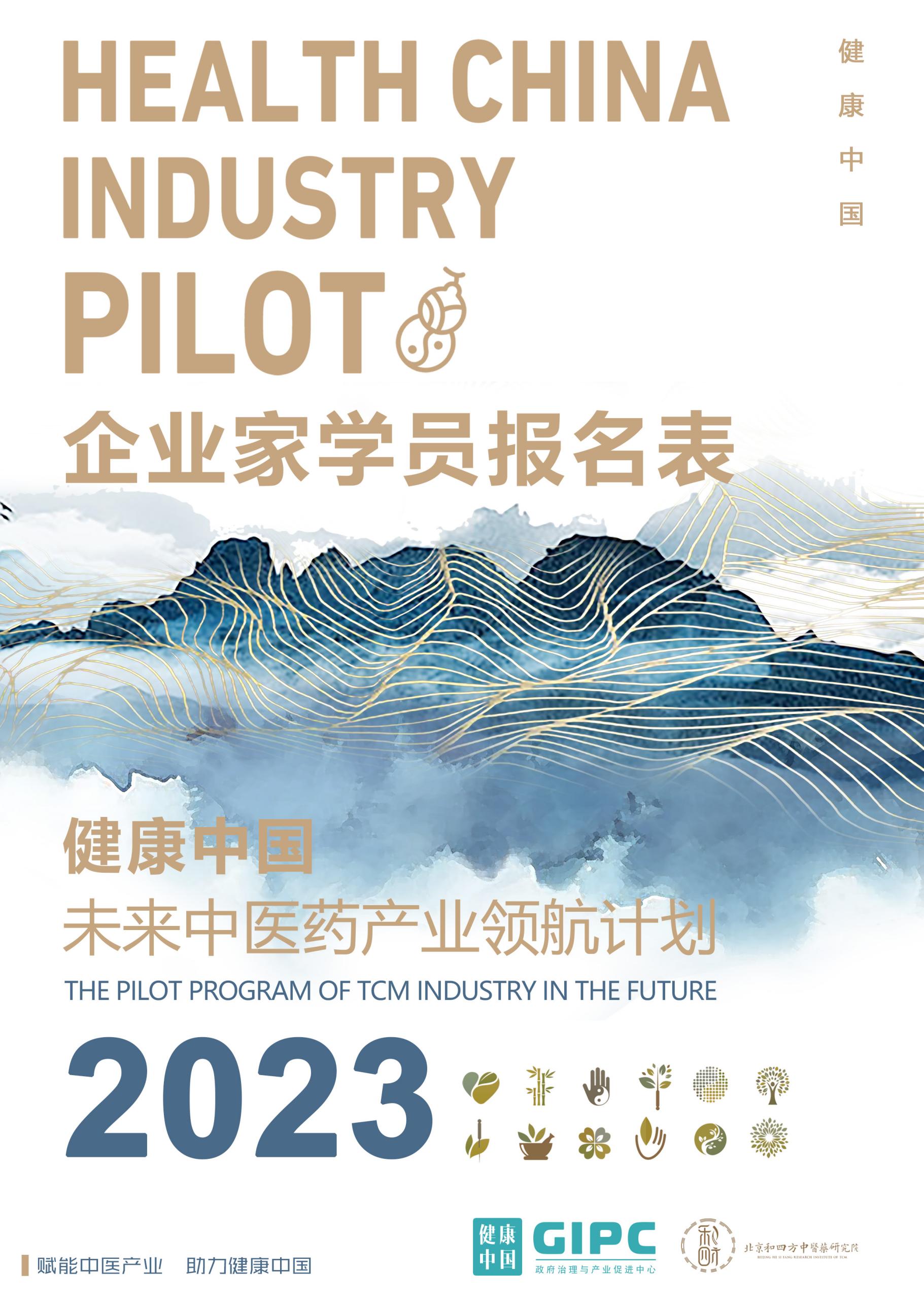 企业家学员报名表企业家学员报名表企业家学员报名表企业家学员报名表企业家学员报名表企业家学员报名表企业家学员报名表企业家学员报名表姓    名拼    音请贴一寸照片性    别○男      ○女   ○男      ○女   出生日期        年     月    日        年     月    日        年     月    日请贴一寸照片国    籍政治面貌请贴一寸照片民    族学    历证件类型○身份证  ○护照  ○港澳台地区大陆通行证  ○其他（请注明）            ○身份证  ○护照  ○港澳台地区大陆通行证  ○其他（请注明）            ○身份证  ○护照  ○港澳台地区大陆通行证  ○其他（请注明）            ○身份证  ○护照  ○港澳台地区大陆通行证  ○其他（请注明）            ○身份证  ○护照  ○港澳台地区大陆通行证  ○其他（请注明）            ○身份证  ○护照  ○港澳台地区大陆通行证  ○其他（请注明）            ○身份证  ○护照  ○港澳台地区大陆通行证  ○其他（请注明）            证件号码籍    贯       省（自治区/直辖市）     市（县）       省（自治区/直辖市）     市（县）       省（自治区/直辖市）     市（县）       省（自治区/直辖市）     市（县）       省（自治区/直辖市）     市（县）       省（自治区/直辖市）     市（县）       省（自治区/直辖市）     市（县）手    机联系地址现任单位现任单位职  务公司总资产公司总资产        亿元公司上年销售额公司上年销售额         亿元         亿元         亿元主营业务：                                                                主营业务：                                                                主营业务：                                                                主营业务：                                                                主营业务：                                                                主营业务：                                                                主营业务：                                                                主营业务：                                                                学习诉求：                                                                学习诉求：                                                                学习诉求：                                                                学习诉求：                                                                学习诉求：                                                                学习诉求：                                                                学习诉求：                                                                学习诉求：                                                                汇款账户账户名称：首控燕园健康科技研究院（北京）有限公司账户号码：341571305556开户银行：中国银行股份有限公司北京中关村支行营业部备注信息：姓名+健康中国领航计划+未来中医药报名电话：13488893598、13488823518 刘老师 孔老师汇款账户账户名称：首控燕园健康科技研究院（北京）有限公司账户号码：341571305556开户银行：中国银行股份有限公司北京中关村支行营业部备注信息：姓名+健康中国领航计划+未来中医药报名电话：13488893598、13488823518 刘老师 孔老师汇款账户账户名称：首控燕园健康科技研究院（北京）有限公司账户号码：341571305556开户银行：中国银行股份有限公司北京中关村支行营业部备注信息：姓名+健康中国领航计划+未来中医药报名电话：13488893598、13488823518 刘老师 孔老师汇款账户账户名称：首控燕园健康科技研究院（北京）有限公司账户号码：341571305556开户银行：中国银行股份有限公司北京中关村支行营业部备注信息：姓名+健康中国领航计划+未来中医药报名电话：13488893598、13488823518 刘老师 孔老师汇款账户账户名称：首控燕园健康科技研究院（北京）有限公司账户号码：341571305556开户银行：中国银行股份有限公司北京中关村支行营业部备注信息：姓名+健康中国领航计划+未来中医药报名电话：13488893598、13488823518 刘老师 孔老师汇款账户账户名称：首控燕园健康科技研究院（北京）有限公司账户号码：341571305556开户银行：中国银行股份有限公司北京中关村支行营业部备注信息：姓名+健康中国领航计划+未来中医药报名电话：13488893598、13488823518 刘老师 孔老师汇款账户账户名称：首控燕园健康科技研究院（北京）有限公司账户号码：341571305556开户银行：中国银行股份有限公司北京中关村支行营业部备注信息：姓名+健康中国领航计划+未来中医药报名电话：13488893598、13488823518 刘老师 孔老师汇款账户账户名称：首控燕园健康科技研究院（北京）有限公司账户号码：341571305556开户银行：中国银行股份有限公司北京中关村支行营业部备注信息：姓名+健康中国领航计划+未来中医药报名电话：13488893598、13488823518 刘老师 孔老师